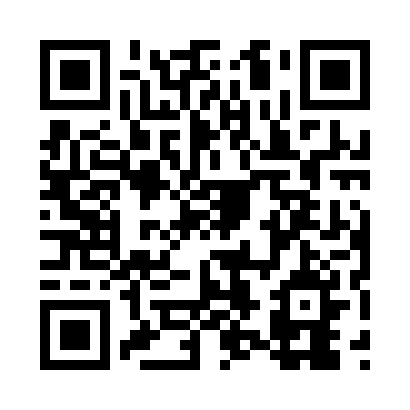 Prayer times for Uberdorf, GermanyWed 1 May 2024 - Fri 31 May 2024High Latitude Method: Angle Based RulePrayer Calculation Method: Muslim World LeagueAsar Calculation Method: ShafiPrayer times provided by https://www.salahtimes.comDateDayFajrSunriseDhuhrAsrMaghribIsha1Wed3:376:031:275:308:5211:072Thu3:346:011:275:308:5411:103Fri3:305:591:275:318:5511:134Sat3:275:581:275:318:5711:165Sun3:235:561:275:328:5811:196Mon3:205:541:275:339:0011:237Tue3:165:521:275:339:0211:268Wed3:135:511:275:349:0311:299Thu3:125:491:265:359:0511:3210Fri3:115:471:265:359:0611:3411Sat3:105:461:265:369:0811:3512Sun3:105:441:265:369:0911:3513Mon3:095:431:265:379:1111:3614Tue3:095:411:265:379:1211:3615Wed3:085:401:265:389:1411:3716Thu3:075:381:265:399:1511:3817Fri3:075:371:265:399:1711:3818Sat3:065:361:275:409:1811:3919Sun3:065:341:275:409:1911:4020Mon3:055:331:275:419:2111:4021Tue3:055:321:275:419:2211:4122Wed3:055:311:275:429:2311:4123Thu3:045:301:275:429:2511:4224Fri3:045:281:275:439:2611:4325Sat3:035:271:275:439:2711:4326Sun3:035:261:275:449:2911:4427Mon3:035:251:275:449:3011:4428Tue3:025:241:275:459:3111:4529Wed3:025:241:285:459:3211:4630Thu3:025:231:285:469:3311:4631Fri3:025:221:285:469:3411:47